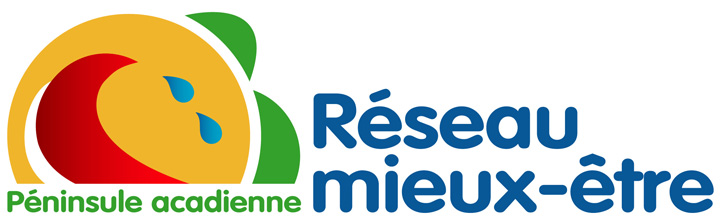 VISIONLa communauté de la Péninsule acadienne est engagée dans sa santé et son mieux-être.MISSIONLe Réseau fournit des outils pour encourager la communauté à améliorer son mieux-être.